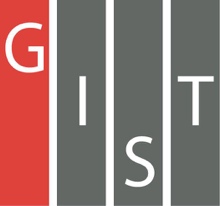 Gwangju Institute of Science and TechnologyOfficial Press Release (https://www.gist.ac.kr/)	Section of	Hyo Jung Kim	Nayeong Lee	Public Affairs	Section Chief	Senior Administrator		(+82) 62-715-2061	(+82) 62-715-2062	Contact Person	Hyung-ho Seol, Senior Manager	for this Article	Senior Friendly Industrial Support Center		(+82) 70-7710-2415	Release Date	2019.11.22GIST Elderly-Friendly Industry Support Center 2019 International Workshop on Promoting theElderly-Friendly Industry□	GIST (President Kiseon Kim) Senior-Friendly Industry Support Center hosted the 2019 International Workshop on Promoting the Senior-Friendly Industry at the Kimdaejung Convention Center in Gwangju on November 23, 2019.∘	This workshop was organized by Gwangju Metropolitan City and organized by GIST Senior-Friendly Industry Support Center with the aim of preparing for an aging society and promoting the elderly-friendly industry.□	Over 300 citizens and experts from Korea and abroad attended the event, which was held under the theme of "The Future of Medical Machines in the Age of the 4th Industrial Revolution." This event was a venue to analyze and exchange opinions on domestic and international conditions as well as technology trends regarding future medical technology in the era of the 4th Industrial Revolution, which has been the most important issue in the industry in recent years.□	The workshop was divided into keynote lectures, three sessions, and panel discussions. In the keynote speech, Kyung Hee University Professor Young-sun Kim gave a presentation on the latest trends and innovative directions of the aging industry. The first session identified and analyzed the development status of digital convergence medical devices at home and abroad under the theme of 'Developing Medical Devices for Convergent Technology in the 4th Industrial Revolution.' Dr. Mehmet Demirtas (Turkey), a leading medical IT project in Turkey and Dr. Jae-il Hur of Kyungpook National University are currently promoting a digital convergence medical project in Gwangju and Daegu and discussed the current status of the medical device-based ICT 3D project and the development of virtual medical devices.∘	The second session discussed the future direction of the healthcare industry for the realization of personal data-based precision medical care in the future at home and abroad under the theme of 'The era of personal data-based Medicare.' Professor Huiying Li of UCLA and Professor Sung-jin Kim of Chonnam National University will present and discuss the progress of the domestic demonstration project.∘	The third session discussed the medical service sector based on 4th Industrial Revolution technology to reduce economic and time costs and enhance stability under the theme of 'Innovative AI-based Medical Service Innovation' and research trends of AI-based medical 3D printing. In addition, Osaka University Professor Kohei Murase and the Director of Research Dae-hyun Park (MEDICLAP) will present and discuss personal medical image-based AI medical services.∘	Finally, the panel discussion will discuss the establishment of future strategies through the analysis of the current status of the elderly-friendly medical industry at home and abroad under the theme of 'Fostering the Elderly-Friendly Medical Industry in Korea.' Discussions were held by Chosun University Professor Young-rae Moon, Chonnam National University Sung-Jin Kim, and Center Director Jae-sam Ban (Gwangju TP).□	Elderly-Friendly Industry Support Center Director Sung-Jo Kwak (School of Integrated Technology professor) said, "The workshop was organized to address various social problems stemming from the aging population, with top experts at home and abroad. Hopefully, it will contribute to the establishment of a convergence research direction to prepare for an aging society and revitalizing the development of pro-ageing industries."⌘